«Учебные задания для формирования предметных, метапредметных и личностных результатов освоения образовательной программы».Учебный предмет: математикаКласс: 1классУМК «Школа России»Задания на формирование регулятивных УУД. Целеполагание.Предметное умение: уметь решать текстовые задачи.Метапредметное умение: умение использовать знаково-символические средства для создания моделей изучаемых объектов, процессов для решения задач.Задача №1 Весной Даша и Наташа были одинакового роста. За лето Даша выросла на 5 см, а Наташа  - на 2 см. на сколько сантиметров одна девочка стала выше другой? Назови её имя.Задача №2 У Веры было 10р. Сколько рублей было у Люды, если у неё было на 2р. меньше , чем у Веры?Что известно из условия задачи? Что нужно узнать? Реши задачу.Прогнозирование.Предметное умение: находить значение заданных выражений чисел, распределять по заданному правилу.Метапредметное умение: выявление с помощью сравнения отдельных признаков, характерных для сопоставляемых предметов; умение осуществлять контроль деятельности.Задача №3 В правой руке Дима держал 5р., а в левой – 3р.Поставь вопрос так, чтобы задача решалась сложением. Реши её.Поставь вопрос так, чтобы задача решалась вычитанием. Реши эту задачу.Контроль.Предметное умение: умение решать задачи по аналогии.Метапредметное умение: выявление с помощью сравнения закономерных признаков; умение осуществлять контроль деятельности.Задача №4Рассуждая так же (см. предыдущую задачу, где дан план решения задачи) , реши задачу. В одной коробке 6 цветных карандашей, в другой – на 2 карандаша меньше. Сколько всего карандашей в двух коробках?Задания на формирование коммуникативных УУД.Инициативное сотрудничество.Предметное умение: отработка состава таблицы сложения , сумма которых больше 10.Метапредметное умение: умение работать с информацией, анализировать текстовую, изобразительную, звуковую информации в соответствии с учебной задачей.Задача №5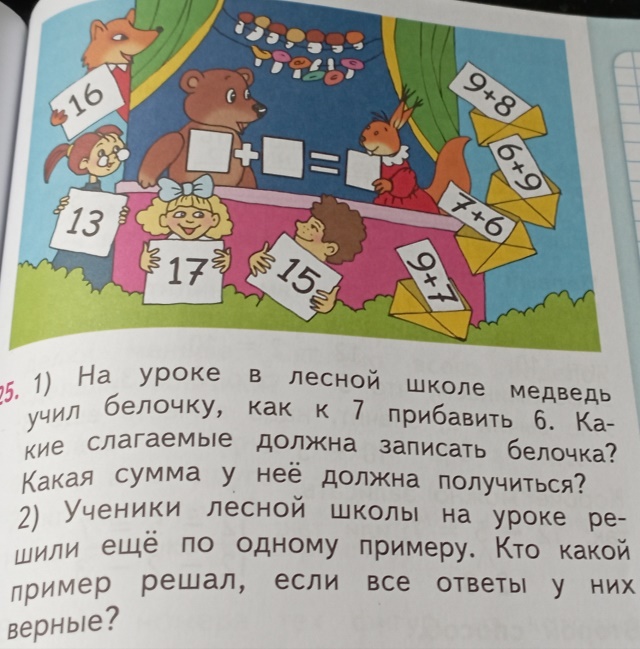 Формирование читательской грамотности.Задача №6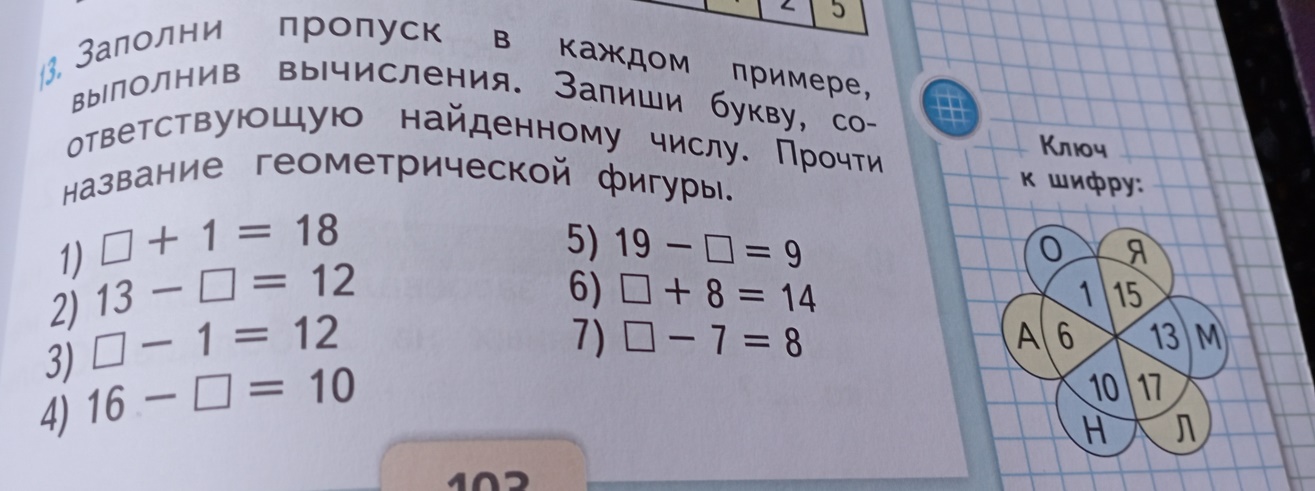 Задача №7Проект «Математика вокруг нас. Форма, размер,  цвет. Узоры и орнаменты» .Сделайте альбом «Цветники: форма, размер, цвет. . Узоры и орнаменты»  с фотографиями, рисунками и чертежами наиболее красивых цветников вашего города (посёлка) и других городов и поселков, в которых вы побывали во время летних каникул. Работать лучше в парах. Какую-то работу лучше выполнить самому. (Далее дан план работы)Задача №8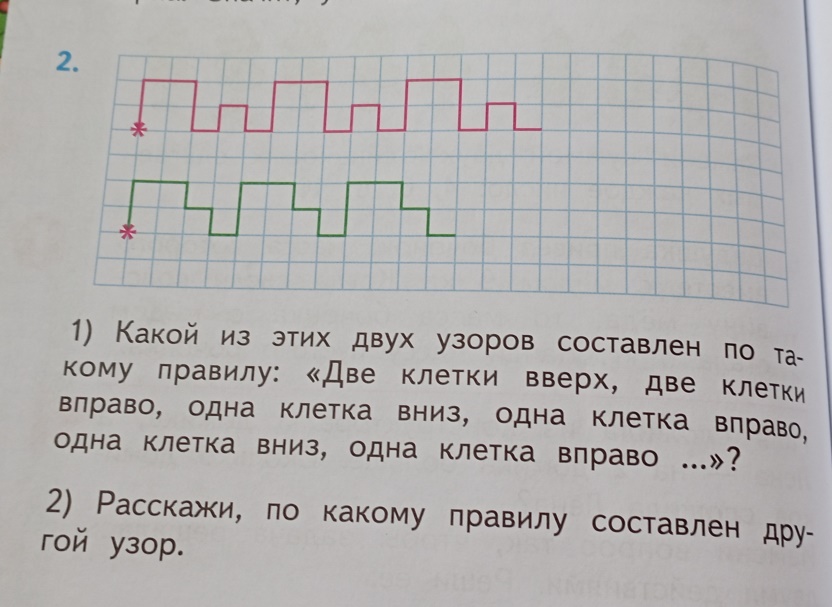 Задача №9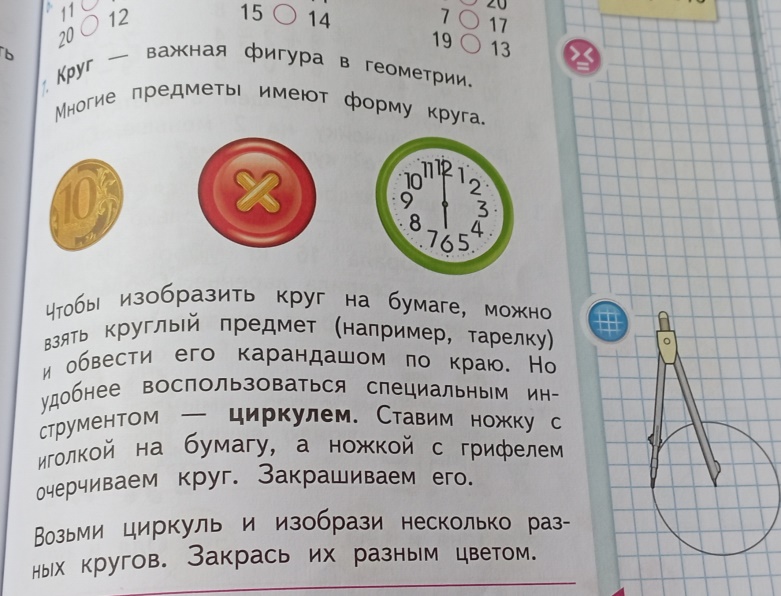 Задача №10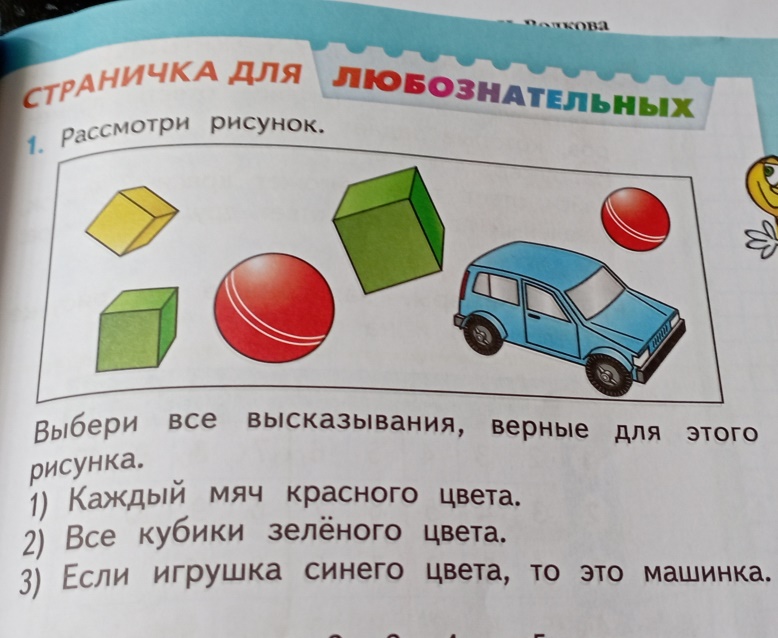 